Obrazac CIZJAVA O ISTINITOSTI I VJERODOSTOJNOSTI PODATAKA U PRIJAVIOvom Izjavom Prijavitelj: ______________________________________________________________________________(jedinica lokalne samouprave, OIB, adresa sjedišta)pod punom materijalnom i moralnom odgovornošću potvrđuje da su svi podaci navedeni u prijavi točni, a priložena dokumentacija vjerodostojna.Ujedno prihvaća sve uvjete Javnog poziva općinama Republike Hrvatske za financijsku potporu za održavanje i razvoj predškolske djelatnosti u 2023. godini“						            	          ________________________								         Ime i prezime odgovorne osobe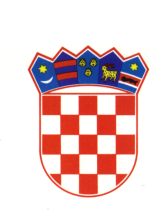 REPUBLIKA HRVATSKASREDIŠNJI DRŽAVNI URED ZA DEMOGRAFIJU I MLADETrg Nevenke Topalušić 1, 10 000 ZagrebMjesto i datum:M.PPotpis 